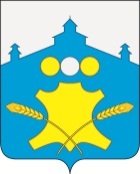 Земское собраниеБольшемурашкинского муниципального районаНижегородской областиР Е Ш Е Н И Е01.02.2022г.                                                                                           № 08Об утверждении перечня имущества, предлагаемого к безвозмездной передаче из собственности Большемурашкинского муниципального района в муниципальную собственность поселений Большемурашкинского муниципального района	В соответствии со ст.50 Федерального закона от 06.10.2003 № 131-ФЗ «Об общих принципах организации местного самоуправления в Российской Федерации», Законом Нижегородской области от 04.05.2008 № 54-З «О порядке разграничения имущества, находящегося в муниципальной собственности, между муниципальными районами, поселениями и городскими округами», решением Земского собрания Большемурашкинского муниципального района от 26.12.2011 № 84 «Об утверждении Положения об осуществлении права муниципальной собственности Большемурашкинского муниципального района Нижегородской области», (в редакции от 24.02.2012  № 11,  от 30.05.2012  № 38,  от 29.11.2012 №  92, от 17.06.2013 № 30, от 24.11.2014  № 15, от 26.03.2015 № 17, от 20.08.2015 № 49, от 24.11.2016 № 78, от 19.10.2017 № 61, от 28.02.2018 № 15, от 27.02.2020 №11, от 25.02.2021  №06, от 19.10.2021 №43) учитывая, что в собственности муниципального образования может находиться имущество, предназначенное для решения установленных вопросов местного значения, в том числе в рамках реализации государственной региональной адресной программы «Переселение граждан из аварийного жилищного фонда на территории Нижегородской области на 2019-2023 годы», Земское собрание Большемурашкинского муниципального района р е ш и л о:	1. Утвердить перечень имущества, предлагаемого к безвозмездной передаче из муниципальной собственности Большемурашкинского муниципального района Нижегородской области в муниципальную собственность сельского поселения Советский сельсовет Большемурашкинского муниципального района Нижегородской области, согласно приложению № 1.	 2. Утвердить перечень имущества, предлагаемого к безвозмездной передаче из муниципальной собственности Большемурашкинского муниципального района Нижегородской области в муниципальную собственность городского поселения – рабочий  поселок Большое Мурашкино Большемурашкинского муниципального района Нижегородской области, согласно приложению № 2.	3. Утвержденные перечни направить в соответствующие представительные органы муниципальных поселений Большемурашкинского муниципального района Нижегородской области для согласования.4. Администрации Большемурашкинского муниципального района провести необходимые мероприятия по предоставлению в уполномоченный орган документов, необходимых для принятия Правительством Нижегородской области правового акта об утверждении перечней  муниципального имущества, подлежащего передаче на основании настоящего решения.5. Контроль за выполнением настоящего решения возложить на комиссию по бюджетно-финансовой и налоговой политике (Ю.В. Коткова).Председатель Земского собрания                                  С.И. БобровскихГлава местного самоуправления                                        Н.А. БеляковПриложение  № 1к решению Земского собранияБольшемурашкинского муниципального районаот 01.02.2022г. №08ПЕРЕЧЕНЬимущества, предлагаемого к безвозмездной передаче из муниципальной собственности Большемурашкинского муниципального района в муниципальную собственность сельского поселения Советский сельсовет Большемурашкинского муниципального района Раздел 1.Недвижимое имущество______________________Приложение  № 2к решению Земского собранияБольшемурашкинского муниципального районаот 01.02.2022 №08ПЕРЕЧЕНЬимущества, предлагаемого к безвозмездной передаче из муниципальной собственности Большемурашкинского муниципального района в муниципальную собственность городского поселения – рабочий  поселок Большое Мурашкино Большемурашкинского муниципального района Нижегородской области Раздел 1.Недвижимое имущество_____________________________№п/пНаименование имуществаМестонахождение имуществаИндивидуализирующие признаки1.2.3.4.1.квартираРоссийская Федерация, Нижегородская область, Большемурашкинский муниципальный район, сельское поселение Советский сельсовет, поселок Советский, дом 23, квартира 1 площадь  59,6 кв.м,кадастровый № 52:31:0070001:220,этаж 12.квартираРоссийская Федерация, Нижегородская область, Большемурашкинский муниципальный район, сельское поселение Советский сельсовет, поселок Советский, дом 23, квартира 3площадь  50,2 кв.м,кадастровый № 52:31:0070001:444,этаж 13.квартираРоссийская Федерация, Нижегородская область, Большемурашкинский муниципальный район, сельское поселение Советский сельсовет, поселок Советский, дом 23, квартира 4площадь  60,3 кв.м,кадастровый № 52:31:0070001:221,этаж 24.квартираРоссийская Федерация, Нижегородская область, Большемурашкинский муниципальный район, сельское поселение Советский сельсовет, поселок Советский, дом 23, квартира 10площадь  50,9 кв.м,кадастровый № 52:31:0070001:445,этаж 15. квартираРоссийская Федерация, Нижегородская область, Большемурашкинский муниципальный район, сельское поселение Советский сельсовет, поселок Советский, дом 23, квартира 11площадь  46,2 кв.м,кадастровый № 52:31:0070001:446,этаж 16. квартираРоссийская Федерация, Нижегородская область, Большемурашкинский муниципальный район, сельское поселение Советский сельсовет, поселок Советский, дом 23, квартира 12площадь  54,4 кв.м,кадастровый № 52:31:0070001:447,этаж 17.квартираРоссийская Федерация, Нижегородская область, Большемурашкинский муниципальный район, сельское поселение Советский сельсовет, поселок Советский, дом 23, квартира 13площадь  50,6 кв.м,кадастровый № 52:31:0070001:453,этаж 28. квартираРоссийская Федерация, Нижегородская область, Большемурашкинский муниципальный район, сельское поселение Советский сельсовет, поселок Советский, дом 23, квартира 15площадь  51,5 кв.м,кадастровый № 52:31:0070001:455,этаж 29.квартираРоссийская Федерация, Нижегородская область, Большемурашкинский муниципальный район, сельское поселение Советский сельсовет, поселок Советский, дом 23, квартира 17площадь  46,5 кв.м,кадастровый № 52:31:0070001:462,этаж 310.квартираРоссийская Федерация, Нижегородская область, Большемурашкинский муниципальный район, сельское поселение Советский сельсовет, поселок Советский, дом 23, квартира 19площадь  49,2 кв.м,кадастровый № 52:31:0070001:448этаж 111.квартираРоссийская Федерация, Нижегородская область, Большемурашкинский муниципальный район, сельское поселение Советский сельсовет, поселок Советский, дом 23, квартира 20площадь  31,9 кв.м,кадастровый № 52:31:0070001:449,этаж 112.квартираРоссийская Федерация, Нижегородская область, Большемурашкинский муниципальный район, сельское поселение Советский сельсовет, поселок Советский, дом 23, квартира 22площадь  50,5 кв.м,кадастровый № 52:31:0070001:456,этаж 213.квартираРоссийская Федерация, Нижегородская область, Большемурашкинский муниципальный район, сельское поселение Советский сельсовет, поселок Советский, дом 23, квартира 24площадь  57,4 кв.м,кадастровый № 52:31:0070001:222,этаж 214.квартираРоссийская Федерация, Нижегородская область, Большемурашкинский муниципальный район, сельское поселение Советский сельсовет, поселок Советский, дом 23, квартира 25площадь  50,8 кв.м,кадастровый № 52:31:0070001:464,этаж 315.квартираРоссийская Федерация, Нижегородская область, Большемурашкинский муниципальный район, сельское поселение Советский сельсовет, поселок Советский, дом 23, квартира 26площадь  31,9 кв.м,кадастровый № 52:31:0070001:465,этаж 316.квартираРоссийская Федерация, Нижегородская область, Большемурашкинский муниципальный район, сельское поселение Советский сельсовет, поселок Советский, дом 23, квартира 27площадь  59,6 кв.м,кадастровый № 52:31:0070001:458,этаж 317.квартираРоссийская Федерация, Нижегородская область, Большемурашкинский муниципальный район, сельское поселение Советский сельсовет, поселок Советский, дом 29а, квартира 4площадь  58,8 кв.м,кадастровый № 52:31:0070001:1806,этаж 2№п/пНаименование имуществаМестонахождение имуществаИндивидуализирующие признаки1.2.3.4.1.квартираРоссийская Федерация, Нижегородская область, Большемурашкинский муниципальный район, городское поселение рабочий поселок Большое Мурашкино, рабочий поселок Большое Мурашкино, улица 1 Мая, дом 83, квартира 13 площадь  39,2 кв.м,кадастровый № 52:31:0080009:1212,этаж 2